ДОУ___________________________________________________________________Фамилия, имя участника_________________________________________________________________Отметь героя, который раздавил сказочный домик.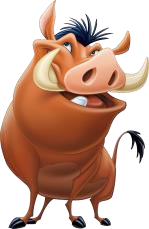 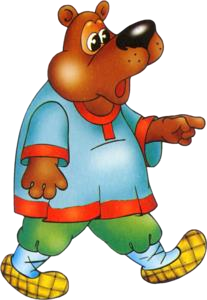 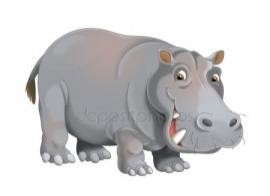 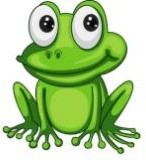 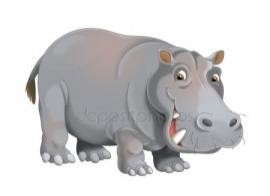 Соедини линией животное с местом, где оно живёт.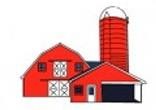 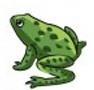 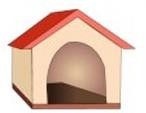 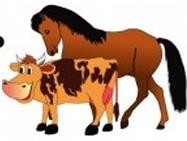 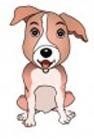 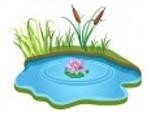 Назови все предметы, изображенные на картинке, одним словом:Фрукты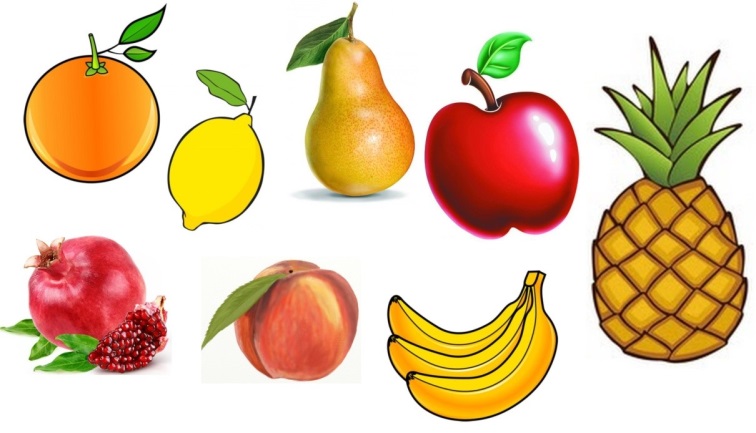 ЯгодыОвощиГрибы  Определи, что общего у предметов. Вычеркни лишний предмет. 
Дорисуй ещё один предмет. 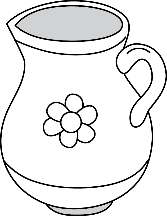 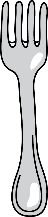 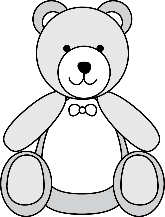 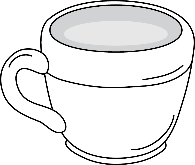 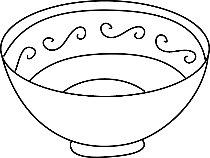 Под каждой картинкой раскрась треугольник в соответствии со временем года (красный – лето, желтый – осень, синий – зима, зеленый – весна)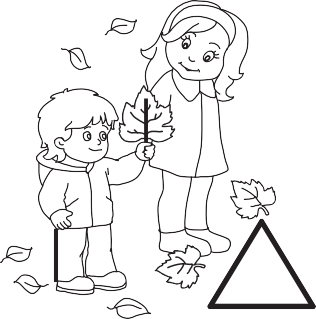 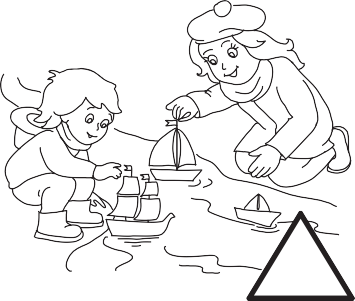 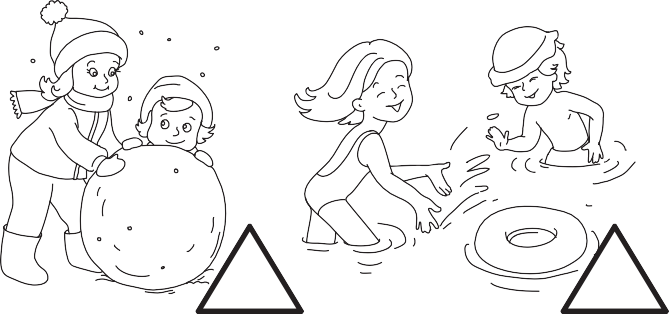 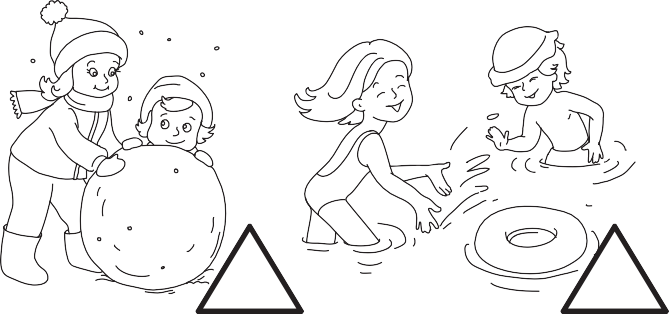 Обведи хищных зверей красным карандашом, а травоядных синим карандашом.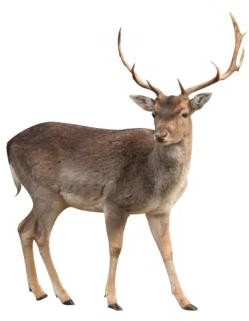 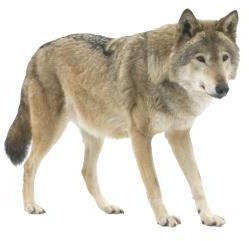 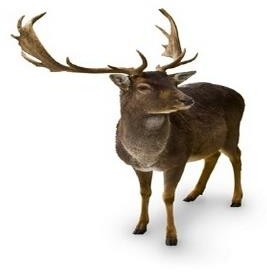 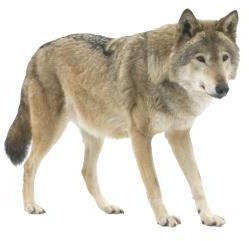 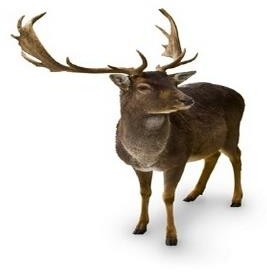 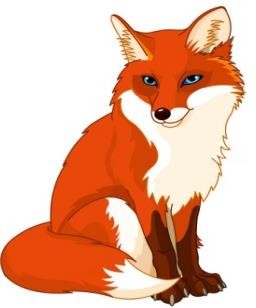 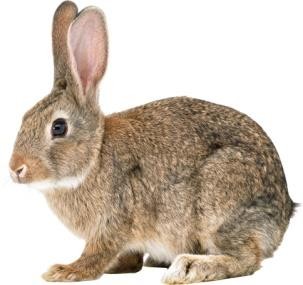 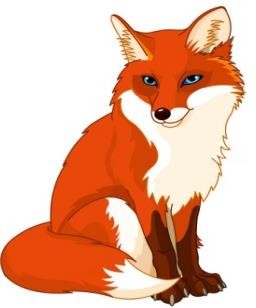 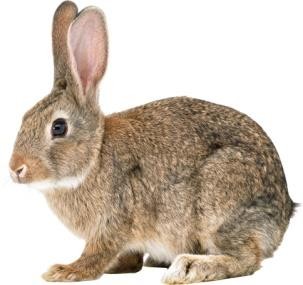  Нарисуй кружки так, чтобы их было на два меньше, чем треугольников.Выбери и подчеркни картинки - слова, где слышим звук – Р -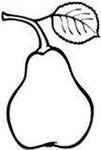 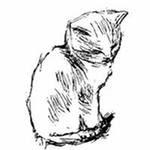 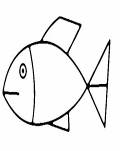 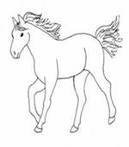 Реши	примеры	у	бабочек	на	брюшках	и	соедини каждую	с соответствующим цветком.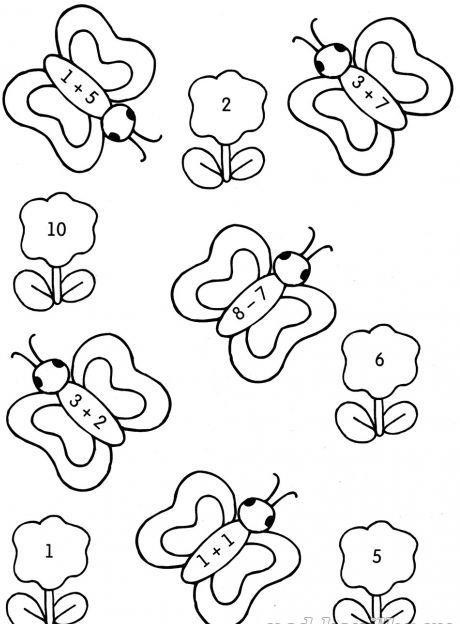 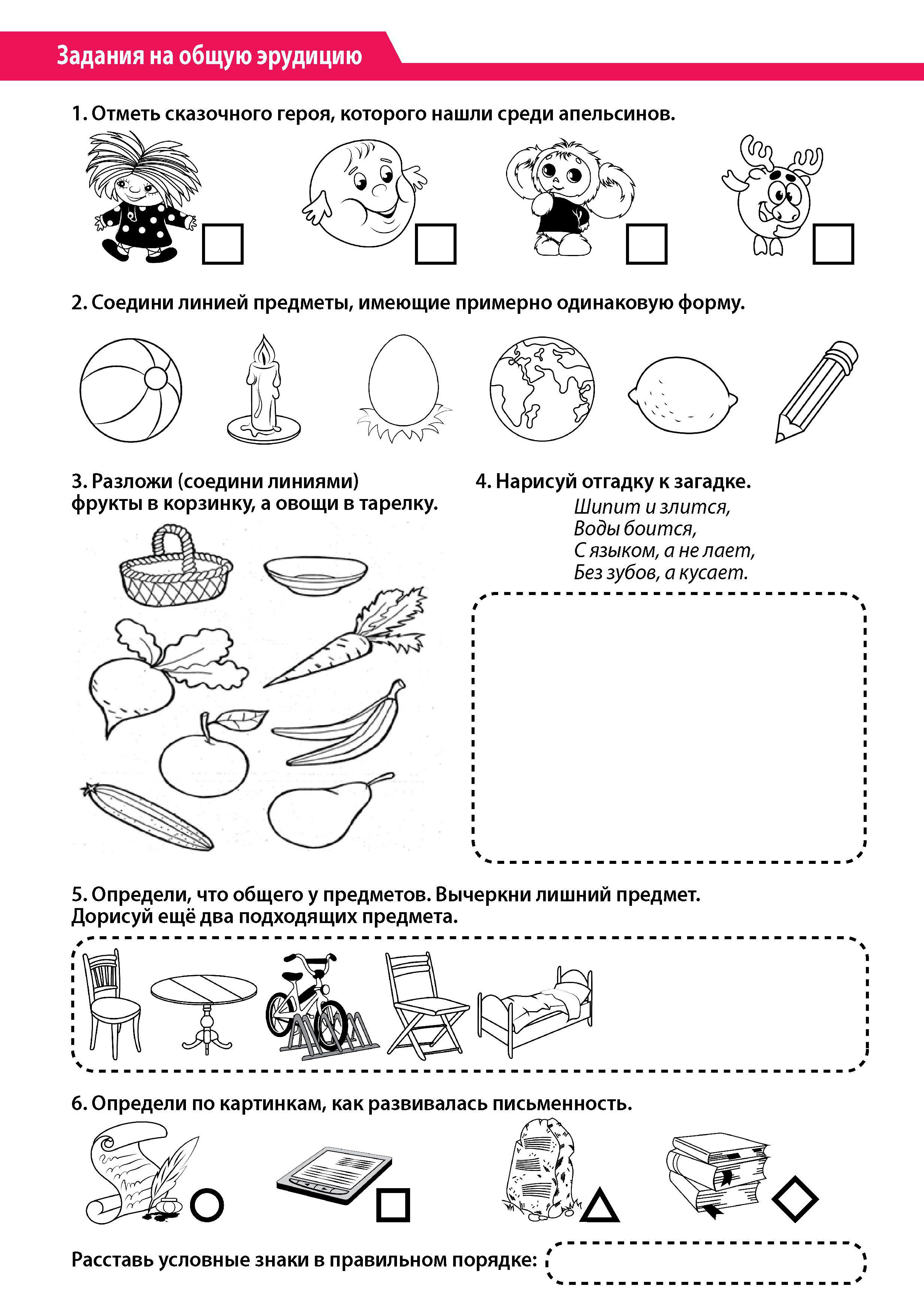 